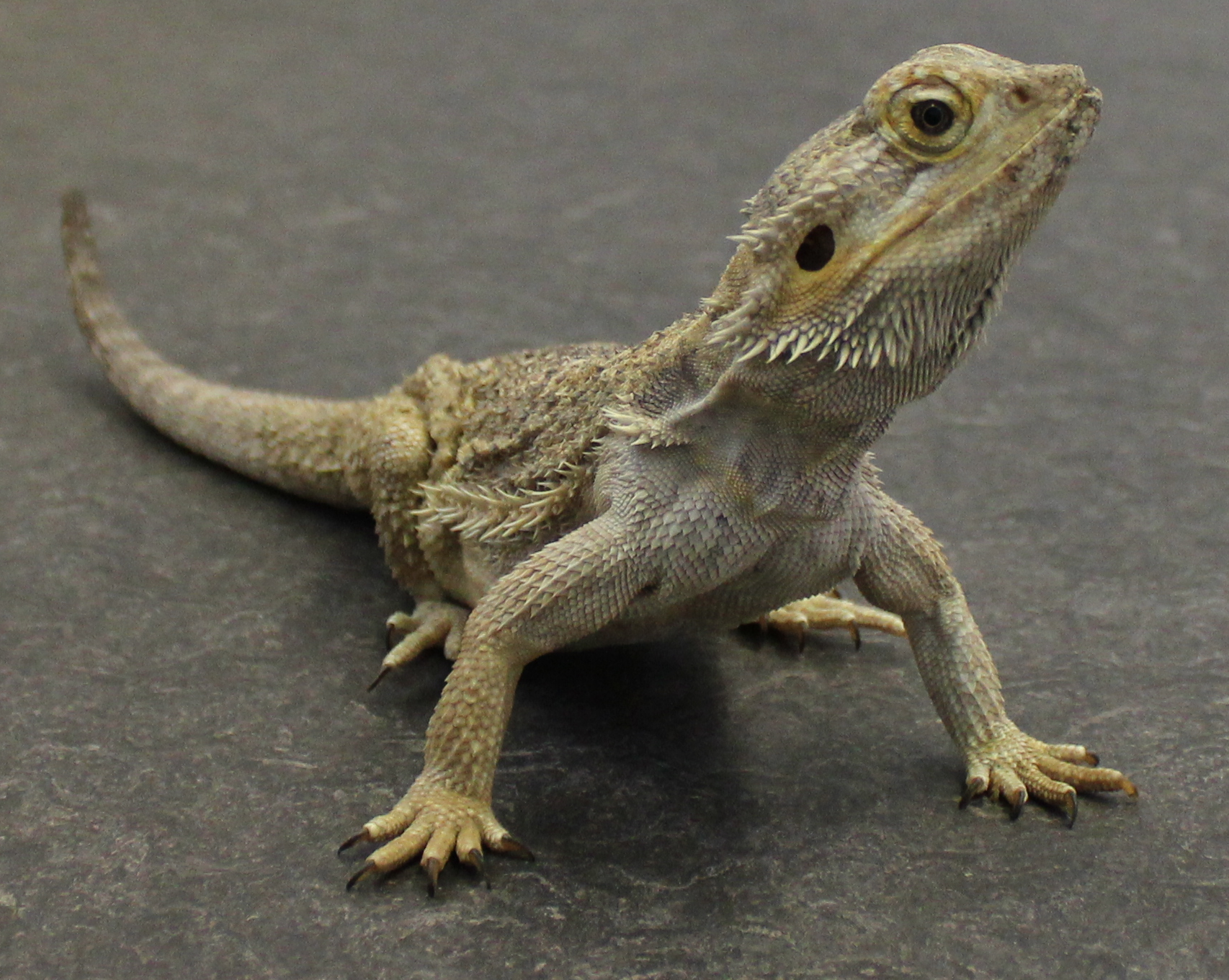 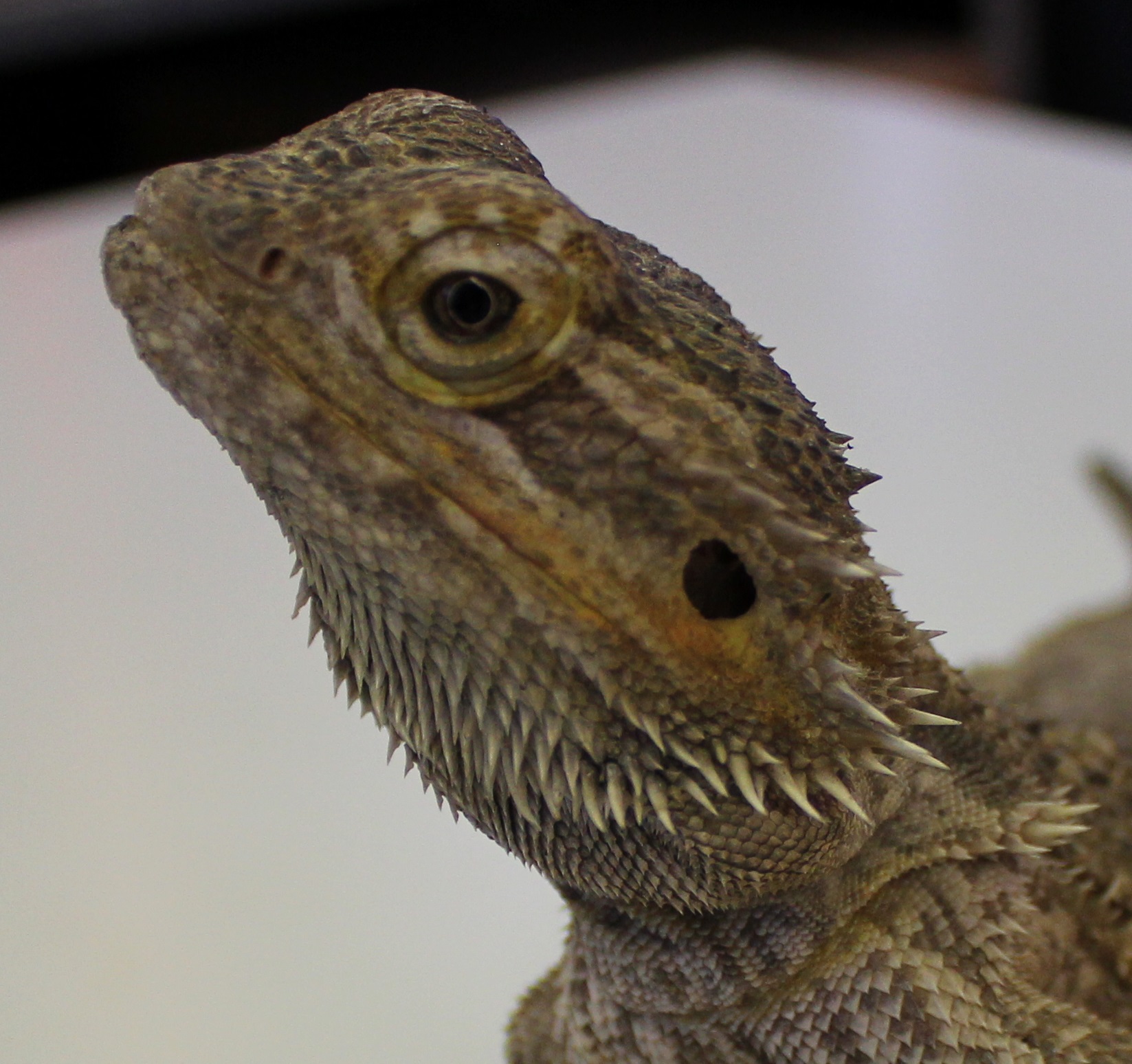 Rückseite der Memorykarten: